Rempstone Village Hall Tea & Games Afternoon 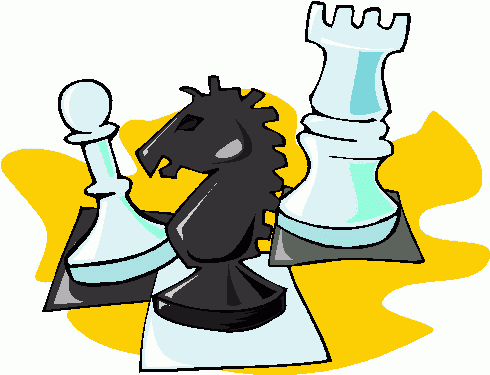 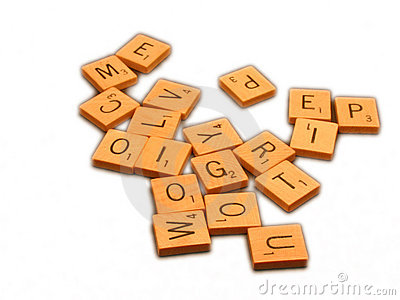 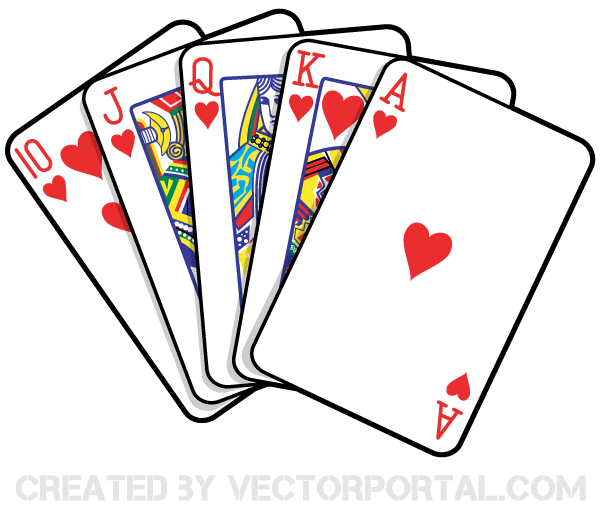 Join us to play your favourite board games or just enjoy tea and cake on:Thursday January 11, 2 - 4pmThursday February 8, 2- 4pmThursday March 8, 2 - 4pmThursday April 12, 2 - 4pmThursday May 10, 2 - 4pmThursday June 7, 2 - 4pm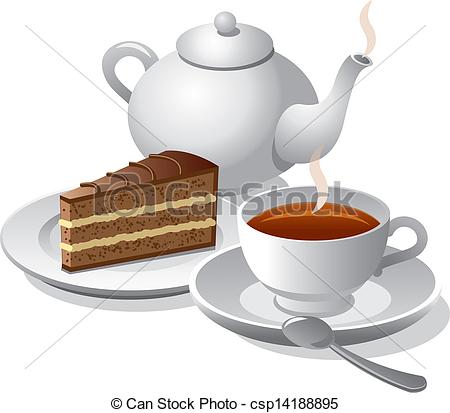 Rempstone Village Hall CommitteeRegistered Charity no: 1145204